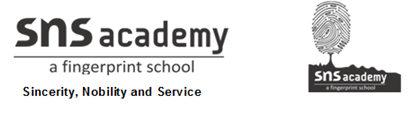 Grade : 10      						French Worksheet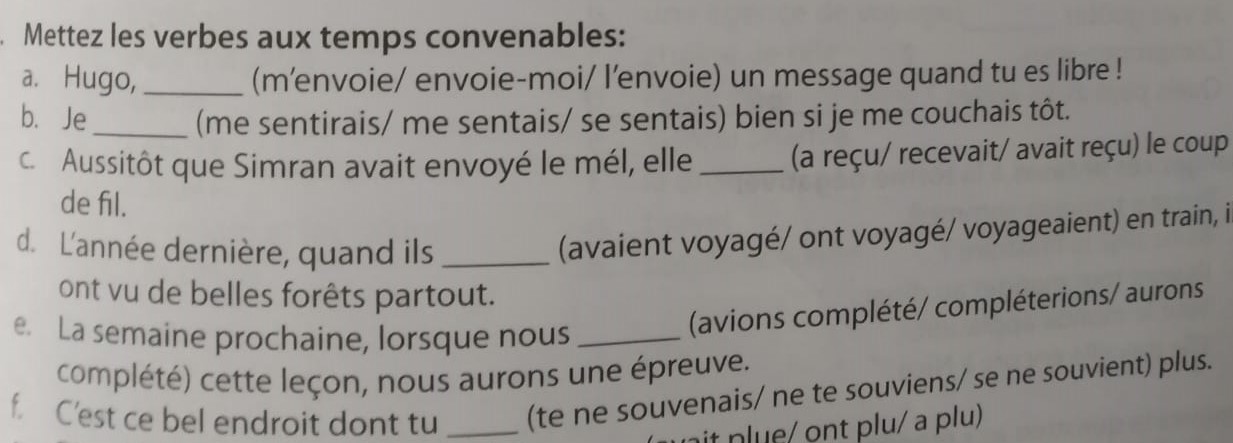 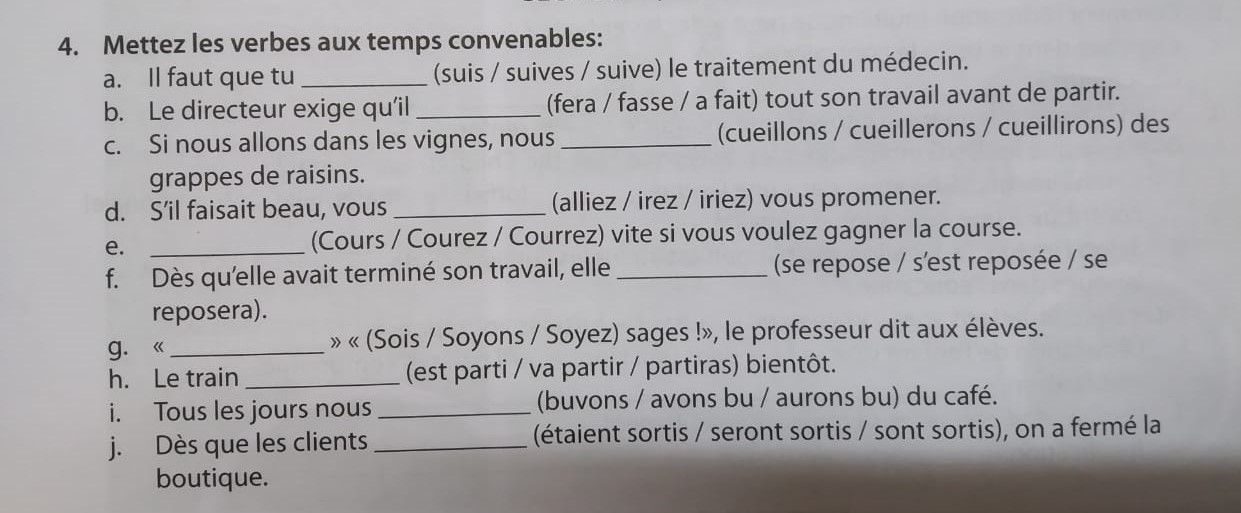 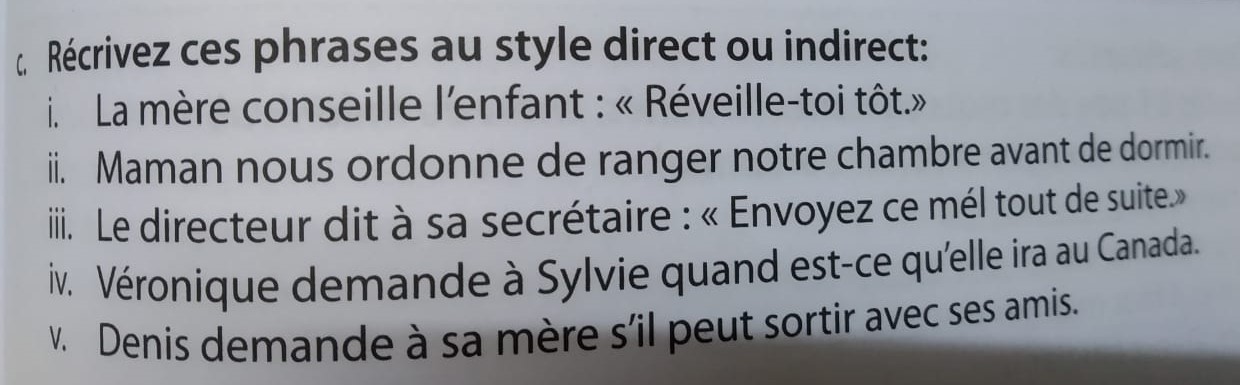 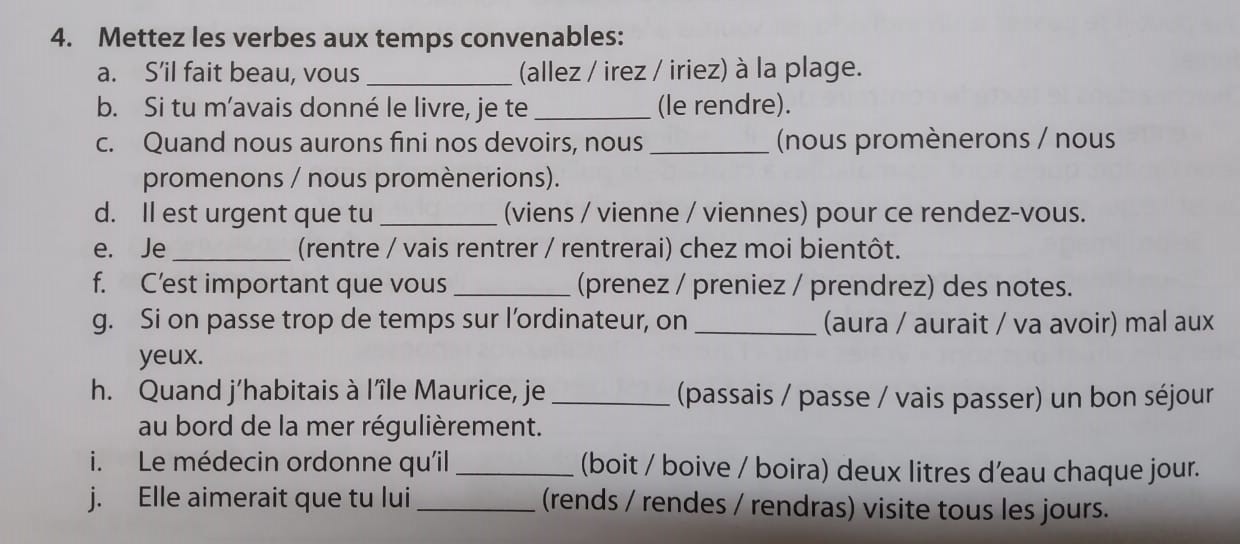 